Гидросфера. ТЕСТЫ1.	На долю Мирового океана приходится примерно . . . поверхности Земли:1) 1/3; 2) 2/3; 3) 3/4; 4) 4/52.	Верное соотношение соленой и пресной воды на Земле показано на диаграмме: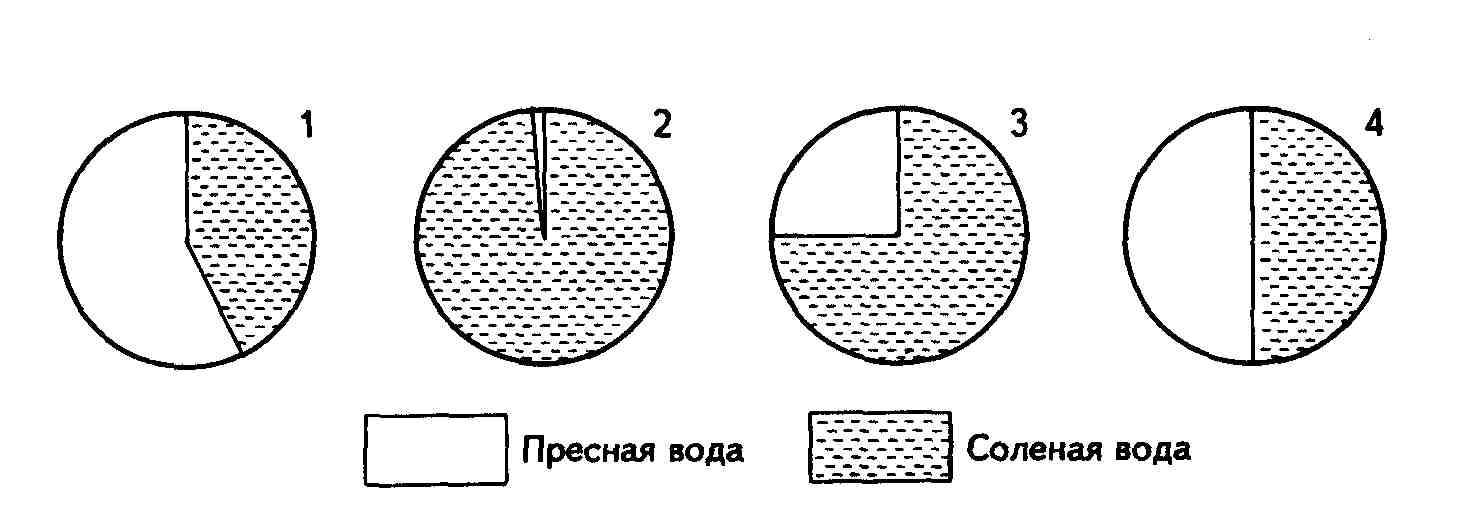 3.	Распределите океаны в порядке увеличения их площадей:Индийский;        3) Северный Ледовитый;Тихий;	4) Атлантический.4.	Всеми океанами омывается материк:Северная Америка;         3) Евразия;Африка;	4) Антарктида.5.	Город Баку находится в бассейне:Атлантического океана;       3) внутреннего стока;Тихого океана;	4) Индийского океана.6.	К Мировому океану, помимо морей, относятся:заливы и соленые озера;соленые озера и проливы;проливы и заливы.7.	Наибольшее число  внутренних  морей омывает берега:Африки;	3) Евразии;Северной Америки;         4) Австралии.8.	К окраинным морям относятся:Балтийское и Аравийское;Аравийское и Филиппинское;Филиппинское и Мраморное;Мраморное и Желтое9.	Большинство «цветных» морей относится к:
1) внутренним; 2) окраинным.10.	Установите соответствие:Характеристика	МореСамое большое по площади.	А. Аравийское.Самое маленькое по площади.	Б. Азовское.Самое мелкое.	В. Мраморное.Самое соленое.	Г. Филиппинское.Д. Красное.Е. Андаманское.11.	С падением на Землю космического тела и отрывом частиземного материала некоторые ученые связывают происхождение ... океана:Индийского;	3) Тихого;Атлантического;        4) Северного Ледовитого.12.	Примерно в одно и то же геологическое время происходило формирование океанов:Тихого и Атлантического;Атлантического и Индийского;Индийского и Северного Ледовитого.Дополните: «Наиболее молодым по времени образования
считается ... океан».Установите соответствие: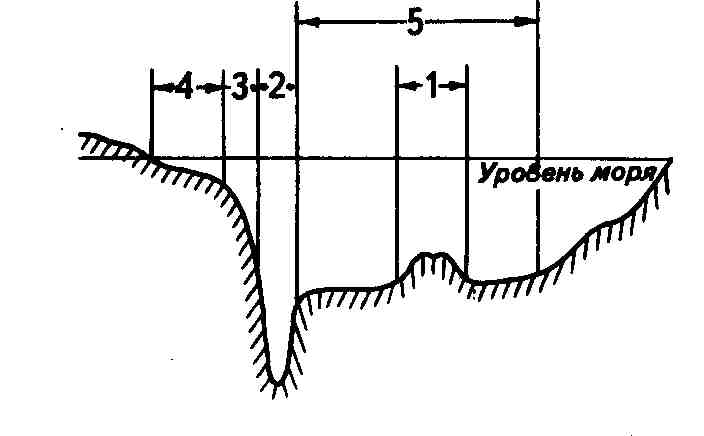 A.	Шельф.Б. Материковый склон.B.	Глубоководный желоб.Г. Ложе океана.Д. Срединно-океанический хребет.15.	Преобладающие глубины Мирового океана составляют:1—2 тыс. м;	3) 3—4 тыс. м;2—3 тыс. м;	4) 4—5 тыс. м.Наибольшие глубины свойственны . . . частям океанов:
1) срединным; 2) окраинным.Дополните: «Наибольшее число глубоководных желобов
обнаружено в ... океане».Установите соответствие:Характеристика	Глубоководный желобСамый длинный желоб.         А- Тонга.Самый глубокий желоб.         Б. Филиппинский.В. Алеутский. Г. Марианский.Дополните: «Наиболее четко и по протяженности, и по положению срединно-океанический хребет выражен в ... океане».Гирлянды островов протягиваются в основном вдоль
побережий материков:1) западных; 2) восточных; 3) южных.21.	Подводные землетрясения и извержения вулканов в Ми
ровом океане в основном приурочены к зоне:шельфа;материкового склона;ложа океана;срединно-океанических хребтов  и  глубоководных  жело
бов22.	Температура вод Мирового океана обеспечивается:энергией Солнца;внутренним теплом Земли;передачей тепла атмосферным воздухом.23.	При движении от полюсов к экватору температура поверхностных вод Мирового океана:1) повышается; 2) не изменяется; 3) понижается.24.	При движении от экватора к полюсам температура придонных вод:1) повышается; 2) не изменяется; 3) понижается.Дополните: «Самый теплый по температуре поверхностных вод . . . океан».Распределите океанские заливы по мере увеличения температуры их поверхностных вод:Мексиканский;	3) Гвинейский;Гудзонов;	4) Бискайский.27.	С глубиной температура воды в Мировом океане изменяется следующим образом:сначала не изменяется, затем повышается;сначала понижается, затем не изменяется;сначала повышается, затем понижается.28.	В районе экватора температура придонных слоев океанской воды составляет:1) + 26 °С; 2) + 12 °С; 3) + 2 °С; 4) — 1,8 °С.	29.	Минимальная температура океанской воды, зафиксированная в высоких широтах, составляет:1) +2,8 °С; 2) 0°С; 3) — 1,8 °С; 4) — 5,2 °С.30.	Средняя величина солености океанской воды составляет:1) 35°/ОО; 2) 30°/оо;3) 30%0; 4) 35%р.31.	Из солей в океанской воде преобладают:нитраты;	3) сульфаты;хлориды;	4) карбонаты.32.	Горьковатый вкус океанской воде придают соли:1) К; 2) Са; 3) Na; 4) Mg.33.	Соленость океанской воды повышается при:увеличении испарения и количества осадков;увеличении испарения и уменьшении количества осадков;уменьшении испарения и увеличении количества осадков;уменьшении испарения и количества осадков.34.	Изменение солености поверхностных вод океана в зависимости от географической широты верно отражает график: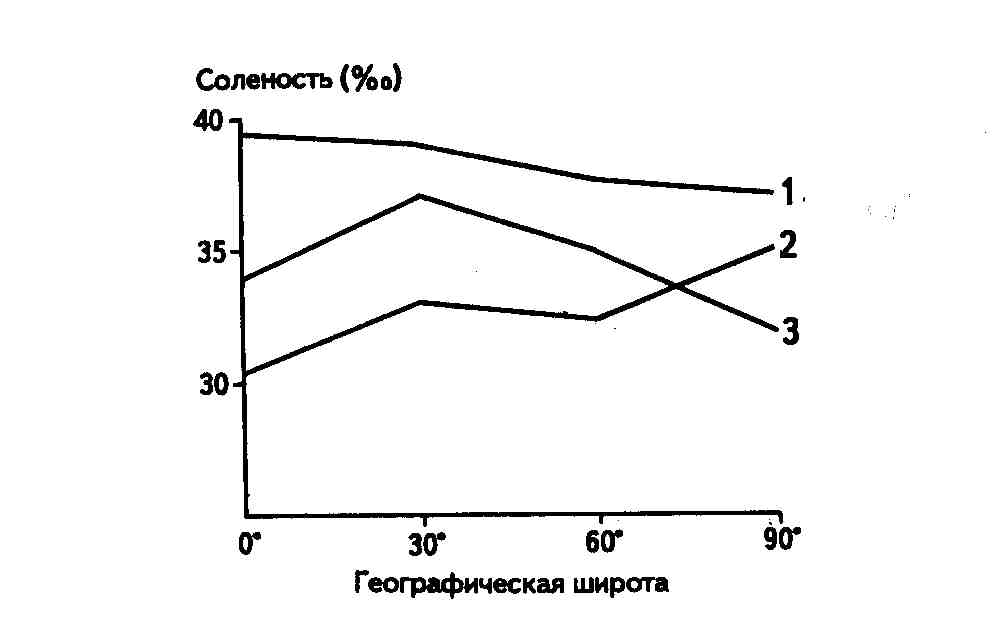 35.	Самую высокую соленость вод из перечисленных имеет море:Средиземное;       3) Мертвое;Красное;	4) Саргассово.36.	Соленость вод Мирового океана с течением времени:
1) повышается; 2) не изменяется; 3) понижается.37.	В умеренных широтах соленость центральных частей океанов по сравнению с окраинными:1) выше; 2) такая же; 3) ниже.Дополните: «Наименьшая средняя соленость вод характерна для ... океана».В результате действия внутренних сил Земли в Мировомокеане возникают:волны;	3) течения;приливы и отливы;       4) цунами.40.	Образование приливов и отливов в океанах обусловлено:действием постоянных ветров;подводными землетрясениями и извержениями вулканов;притяжением вод океана Луной и осевым вращением Земли;4)	орбитальным движением Земли.41.	В Мировом океане самые высокие приливы отмечены в заливе:Гвинейском;	3) Фанди;Пенжинская губа;       4) Мексиканском.42.	Холодные течения в северном полушарии движутся в направлении:от экватора к полюсам;вдоль параллелей;от полюсов к экватору.43.	Холодное Канарское течение по сравнению с теплым Северо-Атлантическим имеет температуру воды:1) выше; 2) примерно такую же; 3) ниже.44.	Главной причиной образования поверхностных течений в
Мировом океане являются:различия в плотности океанской воды;постоянные ветры;различия в температуре и солености.45.	Холодными течениями Атлантического океана являются:Гольфстрим и Лабрадорское;Лабрадорское и Канарское;Канарское и Калифорнийское;Калифорнийское и Перуанское.46.	Северное и Южное Пассатные течения по глубине расположения являются:1) поверхностными;'2) глубинными; 3) придонными.47.	В тропических и субтропических широтах холодные течения омывают в основном ... побережья материков:1) северные;    2) южные;     3) западные;     4) восточные.48.	Теплые течения подходят ближе к полюсу в ... полушарии:1) северном; 2) южном.49.	Единственным холодным течением, направленным летом от экватора к северу, является:1) Куросио; 2) Бенгельское; 3) Сомалийское; ■ 4) Канарское.50.	В настоящее время масса живого вещества Земли распределяется между сушей и океаном следующим образом: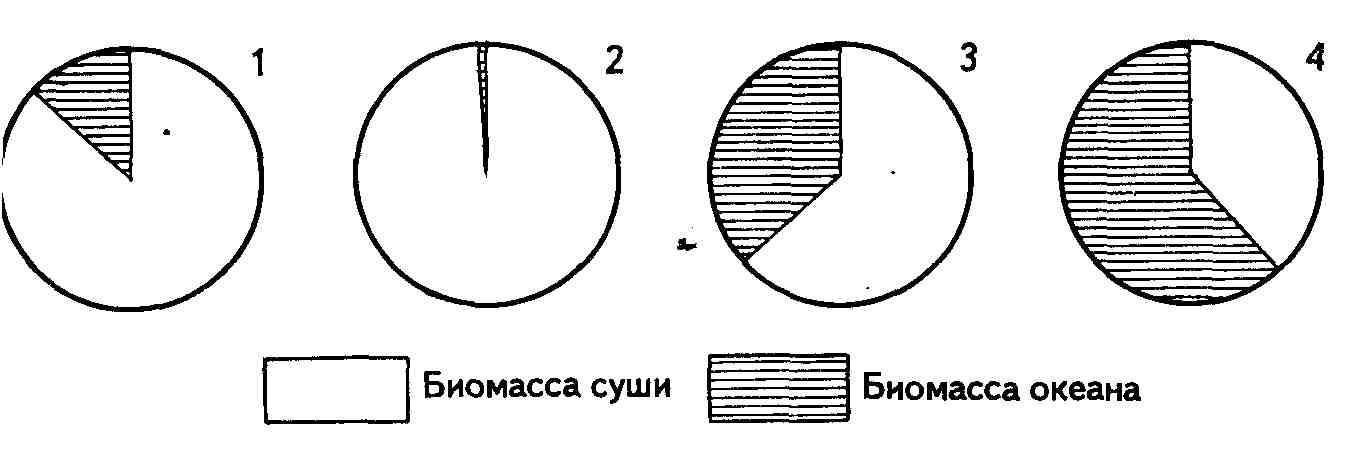 